Påmelding til VÅRMØTE 2019 – 13. og 14. juniSted: Forskningsparken, Oslo Science Park, Gaustadalléen 21¤ Festmiddag kl. 20.00: Oslostudentenes roklubb, Huk aveny 2b, BygdøBåt til middagen fra Rådhuskaia kl. 18.30.Mottagelse med «Intention to treat» Jazz band kl. 19.15Navn*:Mailadresse*:Evt. telefonnummer: Arbeidssted*(avdeling og institusjon):Kjønn og fødselsår* (kreves av legeforeningen):Allergier/spesialkost: 	    JA:          		Nei: 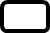     Hvilke:Deltagelse på festmiddag*: JA:                       	Nei: Påmelding sendes innen 15. mai til Ingvild Nordøy på epost: inordoy@ous-hf.no. Faktura vil deretter bli tilsendt fra Oslo Universitetssykehus. Påmelding er bindende.Deltagelse inkl. festmiddag (NOK 3600): Deltagelse uten festmiddag (NOK 3000):   ¤ Ta trikken til Forskningsparken eller T-banen til Blindern  *Obligatorisk